Documentation Checklist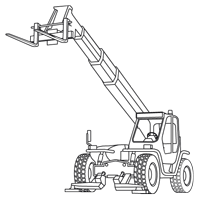 	Operator’s manual	Log book (Pre-start Daily Checks)	Maintenance records (refer to operator’s manual for service intervals)	Plant Risk Assessment, compliant with S08-04-35 Plant and Equipment 	NDT test certificates for any lifting attachments	Current Road Registration (if being driven on public roads)	Current Drivers License (if being driven on public roads)	If under 3 tonne (WLL) Proof of Operator training/competency	If over 3 tonne (WLL) High Risk Work Licence - "CN" or "C2"or "C1" or "CO" – If over 3 tonne WLL (and used in crane mode)	AS 1418 compliance statement if using JIB attachment or winch packVisual Inspection Checklist	Compliance/lD plates fitted to machine	Load charts fitted in cabin for each attachment being used.	Reverse beeper functioning and audible	Flashing light functioning	Fire extinguisher fitted	Tyres properly inflated and in good condition	Check housekeeping in cabin - neat and tidy	All controls and instruments clearly labelled, marked and operating including lights, horn, brakes etc	Seat belt fitted	Visually inspect all lifting attachments and types for damage, cracking, distortion or excessive wear	Visually inspect carriage, tyne and attachments (including ‘slippers’) for damage, crack and distortion 	No obvious signs of oil leaks to any components	All hot surfaces guarded (engine and exhaust)	Visually inspect any connecting rods, pins and quick hitch attachments for obvious damage, cracking, distortion or excessive wearNote:	List ALL attachments supplied with the machine 
(each attachment must be engineered and have a compliance plate fitted which identifies manufacturer's mark, serial number, year of manufacture, rated capacity and have a specific load chart for that attachment located in the cab) CHECK THAT TYNE LENGTH IS THE SAME LENGTH AS SPECIFIED ON LOAD CHART.Contractor:Owner of Plant/Hirer:Manufacturer:Model Number:Serial Number:Date Manufactured:Date of Annual Inspection: 
(within 12 months)Road Registration:Last Serviced:Date On-site:Next Service: